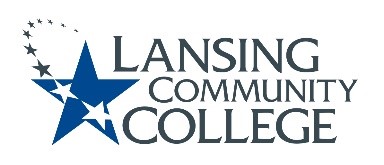 MinutesHuman Subjects Institutional Review Board (HSIRB) - November 12, 2021 from 11am – 12pm Committee Members:Patricia Ayers, Matthew Fall, Susan Jepsen, Patricia McKay, James Owens, and Melinda WilsonAlternates: VacantCommunity Member:Renee BrownPresent F2F:Patti Ayers, Matthew Fall, Patricia McKay, James Owens and Melinda Wilson.Present via Webex:Renee BrownAbsent:Susan JepsenAction ItemsEmail HSIRB members the findings from Karow Gordon’s research project titled, “The Relationship between Non-cognitive Skills and the Academic Achievement of African American Males in Community Colleges.”Send letter to Cardio Exercise and Student Success study, letting them know their conditions from the previous letter were met and the research has been given full continuation approval without conditions.Matt to talk with Provost, Dr. Sally Welch, about revised Confidentiality Statements for survey and get her official comments on it.Reach out to Kali Majumdar, Sociology/Anthropology Department regarding being an alternate.Change December 10, 2021 meeting time to start at 11:15am to accommodate collegewide faculty/staff meeting that ends at 11am. Approval of the October 1, 2021 Minutes.Hearing no objections the minutes stand approved.Share results from Lori Tucker Research, “ Community College Student Persistence in the Online Learning Environment” – comments.Nice to hear back from researchers after their research is completed.Would have liked it if the project had a follow up, the main data was collected during the initial LCC change to all online courses due to Covid.Share this information with the deans?Matt will share with the Provost Cabinet during an upcoming meetingHe will be sure to explain these are findings from a dissertation research project done during the pandemic.Another researcher shared their findings, Karow Gordon from Kansas State University, “The Relationship between Non-cognitive Skills and the Academic Achievement of African American Males in Community Colleges.”These will be emailed to group for their useStatus of Cardio Exercise and Student Success study.Reviewed submitted document.Unanimously approved to grant full continuation to the project without conditions.Confidentiality Statements for Surveys – status update.Current HSIRB wording.Your privacy is important to Lansing Community College. Any identifiable information from your response(s) will be made anonymous and will be removed from the data set once analysis is complete. Information will only be maintained as necessary to maintain research purposes.This survey will use the following methods for data storage and protection: [Researcher to insert survey specific information here]. While it is not possible to guarantee absolute confidentiality when using online surveys, all steps possible will be used to protect your information.If you have any questions about this research study and/or survey please contact[insert name, title, LCC division or program, email and/or office phone number here].Matt will revise by adding another optional line to the wording.This will include: voluntary participation, nonparticipation will not affect grade, can stop at any time, not required to answer all questions.Matt will talk with Provost Dr. Sally Welch and get her official comments on the wording.Next steps:Mindy to present final statement to Academic SenatePost on HSIRB websiteFuture Agenda Items.Table project review checklist at this time.Reach out to Kali Majumdar, Sociology/Anthropology Department regarding being an alternate.Other items/next meeting/meeting adjourned.Next meeting is scheduled December 10, 2021, 11-12pm A&S 1120 with Webex OptionWill change start time to 11:15am to accommodate collegewide faculty/staff meeting that ends at 11amWill also review agenda the week prior to determine if cancelling the meetingChange meetings starting in February and going forward to all start at 11:10am.Meeting adjourned at 11:30am.Respectfully submitted by Notetaker Terri ChristianLansing Community College is an equal opportunity, educational institution/employer.